Watermelon=καρπούζι (karpouzi) 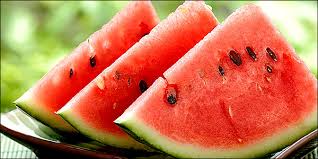 My uncle sells  watermelons.Apple=μήλο (milo)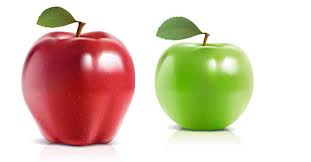 My brother likes apples.Melon=πεπόνι (peponi)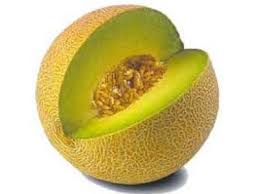 I don’t like melon.Cherries=κεράσια (kerasia)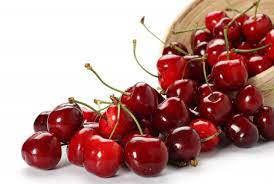 My sister likes cherries.Banana=μπανάνα (banana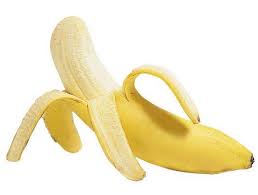 Monkeys like bananas.Pineapple=ανανάς (ananas)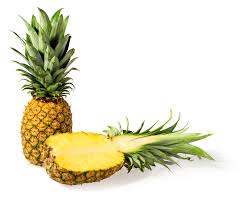 Pineapple is a healthy fruit.Medullar=μούσμουλα (mousmoula) 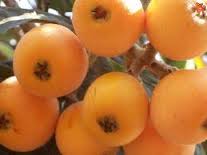 My mother likes medullars. Orange=πορτοκάλι (portokali)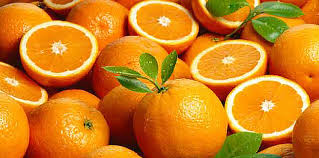 I drink orange juice every day.  Strawberry=φράουλα (fraoules)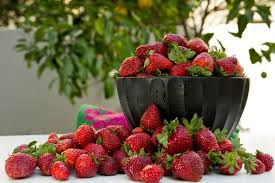 I like strawberries.By:Nikolas and Angelo